Resultado da Tomada de PreçosNº20221901E008HMI"O Instituto de Gestão e Humanização – IGH, entidade de direito privado e sem fins lucrativos, classificadocomo Organização Social, vem tornar público o Resultado da Tomada de Preço, com a finalidade de adquirirbens, insumos ou serviços para o HMI - Hospital Estadual Materno-Infantil Dr. Jurandir do Nascimento, comendereço à Av. Perimetral, s/n, Qd. 37, Lt. 14, sala 01, Setor Coimbra, Goiânia/GO, CEP: 74.530-020.Objeto: MEDICAMENTOSTipo de Compra: Pedido Emergencial com Cotação via e-mailGoiânia 19 de Janeiro de 2022"Bionexo do Brasil LtdaRelatório emitido em 19/01/2022 09:21CompradorIGH - Hospital Materno Infantil (11.858.570/0002-14)AV. PERIMETRAL, ESQUINA C/ RUA R7, SN - SETOR COIMBRA - GOIÂNIA, GO CEP: 74.530-020Relação de Itens (Confirmação)Pedido de Cotação : 200580692COTAÇÃO EMERGENCIAL Nº 13680 - MEDICAMENTO - JAN/2022Frete PróprioObservações: *PAGAMENTO: Somente a prazo e por meio de depósito em conta PJ do fornecedor. *FRETE: Só serão aceitas propostas com frete CIF epara entrega no endereço: RUA R7 C/ AV PERIMETRAL, SETOR COIMBRA, Goiânia/GO CEP: 74.530-020, dia e horário especificado. *CERTIDÕES: AsCertidões Municipal, Estadual de Goiás, Federal, FGTS e Trabalhista devem estar regulares desde a data da emissão da proposta até a data dopagamento. *REGULAMENTO: O processo de compras obedecerá ao Regulamento de Compras do IGH, prevalecendo este em relação a estes termosem caso de divergência.Tipo de Cotação: Cotação EmergencialFornecedor : Todos os FornecedoresData de Confirmação : Selecione uma dataFornecedorFaturamento MínimoPrazo de EntregaValidade da PropostaCondições de PagamentoFrete ObservaçõesProgramaçãode EntregaPreçoUnitário FábricaPreçoValorTotalProduto CódigoFabricante Embalagem Fornecedor Comentário JustificativaRent(%) QuantidadeTotalUsuárioR$0,00000.0Parcial:Total de Itens da Cotação: 2Total de Itens Impressos: 0TotalGeral:R$0,00000.0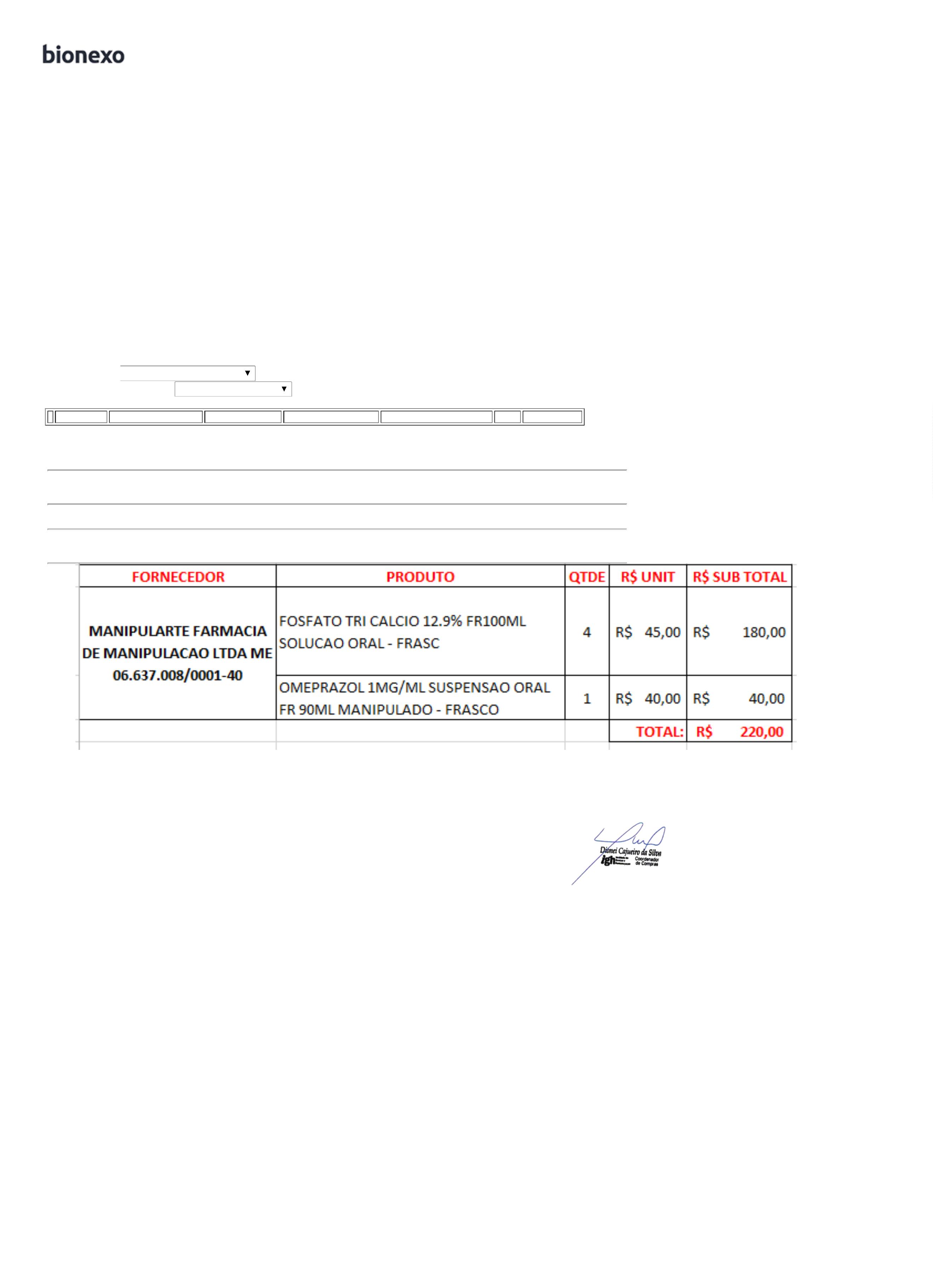 